We are going to focus on the following characteristics of radical functions:Domain & RangeInterceptsIntervals of Increase/DecreaseAbsolute Maximum/MinimumEnd BehaviorDomain & RangeInterceptsIntervals of Increase/DecreaseAbsolute Maximum/MinimumEnd Behavior:Describes what f(x) does if you could follow the graph FOREVER!Example # 1: Describe the characteristics for the function given by the graph below.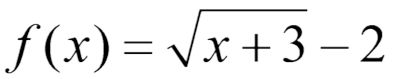 Example # 2: Describe the characteristics for the function  given by the graph below.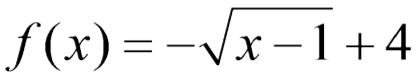 Example # 3: Describe the characteristics for the function  given by the graph below.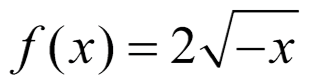 Example # 4: Describe the characteristics for the function given by the graph below.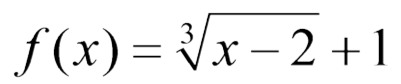 Domain - all of the x-values that can go ____________ the function.Range - all of the y-values you can get ______________ of the function.Even Index:Domain - Set the expression ___________________ the square root greater than or equal to zero and ________________..Range - Use the y-coordinate from the ______________________ value to help you determine the range. *If the graph goes ________________ the minimum/maximum value, then the range will be y ____ y-coordinate*If the graph goes ____________ the minimum/maximum value, then the range will be y ____y-coordinateEven Index:Domain - Set the expression ___________________ the square root greater than or equal to zero and ________________..Range - Use the y-coordinate from the ______________________ value to help you determine the range. *If the graph goes ________________ the minimum/maximum value, then the range will be y ____ y-coordinate*If the graph goes ____________ the minimum/maximum value, then the range will be y ____y-coordinateOdd Index:Domain - ________________________Range - ________________________Odd Index:Domain - ________________________Range - ________________________*x-intercept - the point (______). You can find the value of x by plugging in zero for y and solving. *y-intercept - the point (______). You can find the value of y by plugging in zero for x and solving.*Intervals of Increase - the x-values of the graph where it goes __________ from left to right.*Intervals of Decrease - the x-values of the graph where it goes _________ from left to right.If the graph stops at the x-value, use _______.If the graph continues at the x-value, use ______.If the graph stops at the x-value, use _______.If the graph continues at the x-value, use ______.*Absolute Maximum - the _________ point on the graph. If this point is infinity, then there is _____ absolute maximum.*Absolute Minimum - the ________ point on the graph. If this point is infinity, then there is _______ absolute minimum. If your arrow points to the right...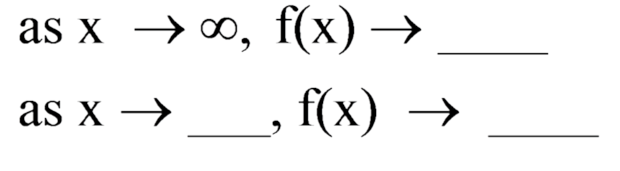 If your arrow points to the left...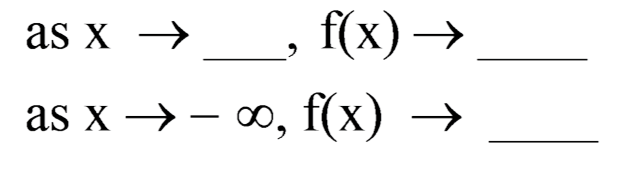 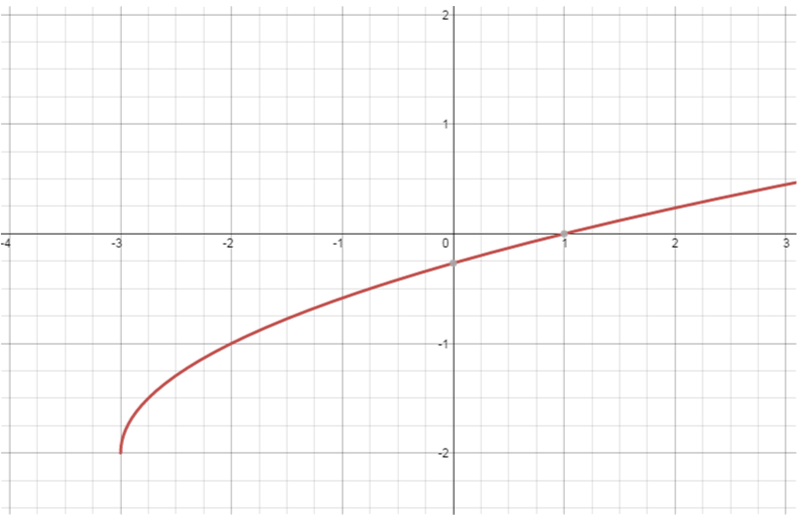 Domain: ____________Range: ____________x-intercept: ____________ y-intercept: ____________Intervals of Increase: ____________ Intervals of Decrease: ____________Absolute Minimum: ______ Absolute Maximum: _____End Behavior: 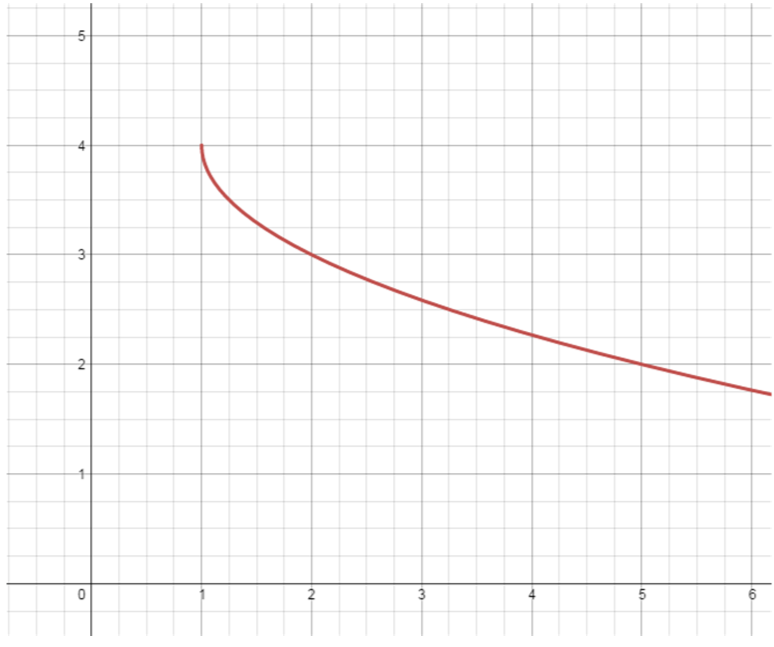 Domain: ____________Range: ____________x-intercept: ____________ y-intercept: ____________Intervals of Increase: ____________ Intervals of Decrease: ____________Absolute Minimum: ______ Absolute Maximum: _____End Behavior: 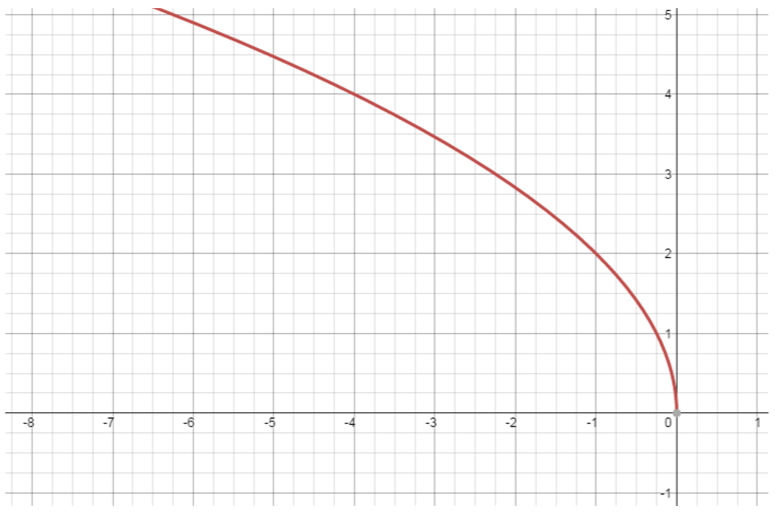 Domain: ____________Range: ____________x-intercept: ____________ y-intercept: ____________Intervals of Increase: ____________ Intervals of Decrease: ____________Absolute Minimum: ______ Absolute Maximum: _____End Behavior: 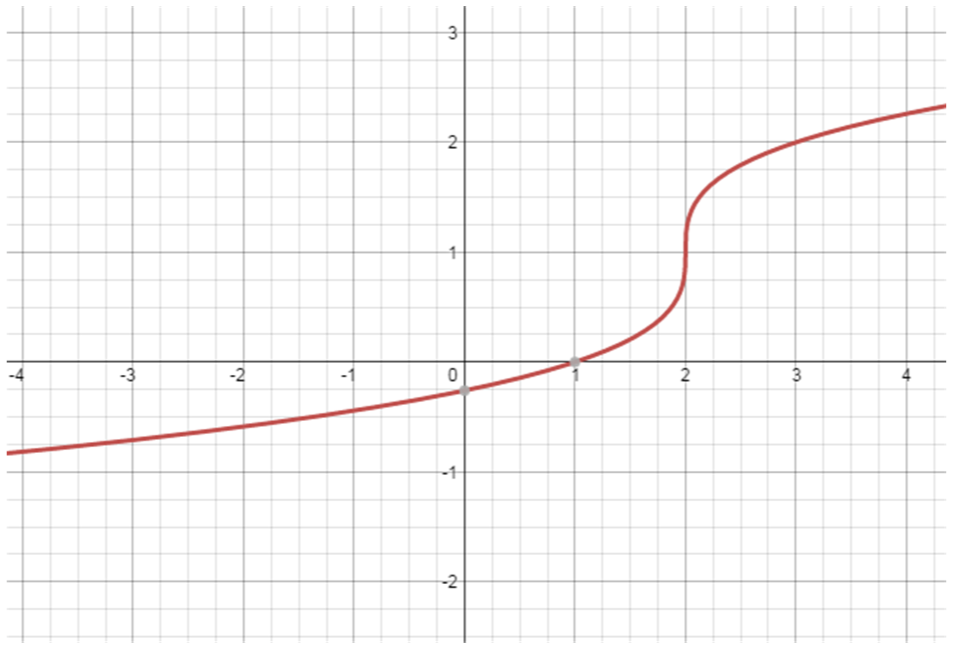 Domain: ____________Range: ____________x-intercept: ____________ y-intercept: ____________Intervals of Increase: ____________ Intervals of Decrease: ____________Absolute Minimum: ______ Absolute Maximum: _____End Behavior: 